Sabato 15 Settembre 2018*/**/***/**** ricognizione unicaIl comitato organizzatore NON RISPONDE di eventuali furti e/o danni subiti nei parcheggi o nelle scuderie.! PARCHEGGI E SCUDERIE NON CUSTODITI !MAGGIOREISEOGARDA (ERBA)Inizio ore   8.006 anniA seguireC 135 mista  .Inizio ore 9.00A seguireA seguire5 anni*4 anni*A100/A110/A120*A seguire Al termine della A120 A 130 Circa ore 11.20C 140 tempoA seguireC 130 fasi c. **A seguireC 125 fasi c. **Circa ore 16.30C 115 tempo ***.A seguireC 120 tempo ***..Inizio ore 17.00B   90 tempo ****B 100 tempo ****B 110 tempo ****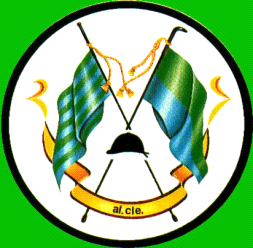 